          Nethermains Primary School Pupil Planning Page    8 week block 4 weeks each country (18.04.16 – 10.06.16)	 Context for Learning: France and Spain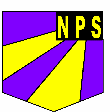 What we know and what we can do to show/prove it:SpanishColours, numbers to 20, days of the week, body parts, greetings (verbally)FrenchColours, numbers, greetings (verbally)Christmas and Easter in Spain (verbally)Big Questions:Why do people speak different languages? (Jack)What are the capital cities of France and Spain? (Gizem)Are there beaches there? (Bruce)What types of transport do they have? (Corey)What buildings are there? (Holly)What is the population? (Ava Y)Why is it so hot there? (Alexander)Does it rain there? (Cameron)Do people go on holiday and what do they do? (Daniel)Little Questions:New vocabulary in both languages (Ava K)Hear native speakers in each language (Grace)What clothes do they wear? (Iona)What do they eat and drink? (Amber)What is school like? (Olivia)What festivals do they have? (Max)Where do they go on holiday? (Amie)What do they do in their free time? (Jacob)Do they have the same skin colour as us? (Matthew)Suggestions and ideas for lessons:Use of GLOW resources – where in the worldCreate tourism posters to promote cityPlayground games from each country for P.EMapping skills to find countries and places within countriesDesign a brochureDisneyland ParisSporting eventsDancing lessons (Salsa, Zumba, flamenco)Opening a restaurantCultural festivals (semana santa, el dia de los muertos, mardi gras, carnival de Nice, la fete nationale)Pen Pals from French and Spanish Schools (skype)Famous children/adults from each countryCreate a video of our home town to shareLocal and national news and current affairsAt the end of this: (I can statements)Social Studies and Modern LanguagesHWB 0-35a                    MLAN 1-01bSOC 0-09a                     MLAN 1-02bSOC 0-15a                     MLAN 1-05aTCH 0-04a                     MLAN 1-06SOC 0-07a                     MLAN 1-13 What will we need to help us learn:Books from library services in French and Spanish and France and SpainSongs/games in target languageUse of internet and online resourcesSchool contacts in France and SpainFood from both countriesElephant and Giraffe smaller soft toysSuggestions and ideas for lessons:Use of GLOW resources – where in the worldCreate tourism posters to promote cityPlayground games from each country for P.EMapping skills to find countries and places within countriesDesign a brochureDisneyland ParisSporting eventsDancing lessons (Salsa, Zumba, flamenco)Opening a restaurantCultural festivals (semana santa, el dia de los muertos, mardi gras, carnival de Nice, la fete nationale)Pen Pals from French and Spanish Schools (skype)Famous children/adults from each countryCreate a video of our home town to shareLocal and national news and current affairsParents ideas and comments from sharing learning:Someone in to cook traditional food.Spanish/French restaurant for taster session.Speak to Amy regarding French family.Dress up as Spanish/French person.Pinata party.Pierre’s restaurant?Trips: Transport museum/science museum/Kelvingrove museum and park/Wellfield Farm.French/Spanish market.Virtual tour of Google Earth.Evaluation of pupils learning: